Was ist das?????  …………………………………………………………………………………………………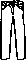 ……………………………………………………………………………………………………….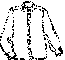 …………………………………………………………………………………………………………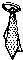 …………………………………………………………………………………………………………..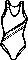 ………………………………………………………………………………………………………………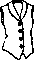  ………………………………………………………………………………………………………..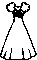 ………………………………………………………………………………………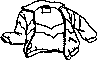 …………………………………………………………………………………………………….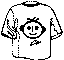 …………………………………………………………………………………………………….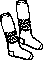 ……………………………………………………………………………………………………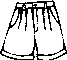 